TATA KELOLA TEKNOLOGI INFORMASI RUMAH SAKIT KUSTA DOKTER RIVAI ABDULLAH PALEMBANGSyahril RizalDosen Universitas Bina DarmaJln. A. Yani No 12 Palembang, Sumatera Selatan, Indonesia.E-mail : syahril.rizal@binadarma.ac.idabstrak: Evaluasi tata kelola teknologi informasi khususnya komputer (Tik) dan IT Governence di pemerintahan rumah sakit sangat di butuhkan, agar pengeembangan Tik di Rumah sakit bisa berkembang mengikuti era moderenisasi yang sekarang kemajuan nya begitu pesat. Tik di rumah sakit sangat di butuhkan untuk melayani yang dilayani seperti masyarakat dengan standar operasinal kerja yang telah di resmikan oleh Kemenkes. untuk mempermudah dalam bekerja dan menambah investasi tujuan IT Rs itu sendiri. Seperti halnya RS kusta Dr rivai Abdullah Palembang yang saat ini telah menerapkan teknologi informasi komputer di Rumah sakit  tersebut. Berdasarkan  proses evaluasi yang telah dilakukan menggunakan cobit 5.0 maka dapat dinyatakan bahwa, hasil dari rekapitulasi tingkat model capability skala penelitian evaluasi tata kelola Teknologi Informasi komputer di Rs Kusta Dr.rivai Abdullah Palembang yaitu skala 2 (managed process) dengan nilai 1,83, yang artinya bahwa RS Kusta dr Rivai abdullah Palembang ini sudah merencanakan dan penerapan tata kelola Teknologi Informasi komputer saat ini dengan menggunakan proses perencanaan yang telah ditentukan.Kata Kunci :evaluasi, Tata Kelola Teknologi Informasi, COBIT 5, Capability ModelAbstrak :Evaluation of information technology governance, especially computer (Tik) and IT Governence in government hospitals is in need, in order to pengeembangan Tik in hospital can be developed following the current era of modernization of its progress so rapidly. Tik in the hospital is in need to serve that served as the community with operasinal standard work has been inaugurated by the Ministry of Health. to facilitate the work and increase investment objectives Rs IT itself. As well as leprosy Dr RS Rival Abdullah Palembang currently have implemented computer information technology at the hospital. Based on the evaluation process that has been carried out using the COBIT 5.0, it can be stated that, the results of recapitulation level capability scale model of evaluation research computers Information Technology governance at Rs Leprosy Dr.rivai Abdullah Palembang namely scale 2 (managed process) with a value of 1.83, which means that the Leprosy Hospital dr abdullah Rival Palembang already planning and implementation of Information Technology governance computers today by using predefined planning process.Keyword : Evaluation, governance, COBIT 5, capability modelPENDAHULUANTeknologi informasi atau TI sudah menjadi bagian penting dan dibutuhkan di hampir semua sektor bisnis. Hal ini berlaku juga untuk perusahaan, organisasi umum dan pemerintahan. Agar teknologi informasi mampu memberikan nilai tambah maka diperlukan tata kelola yang baku agar semua faktor dan dimensi yang berhubungan dengan penggunaannya menjadi bersinergi. Peningkatan kualitas pelayanan oleh para karyawan / staf dan aparatur  di lingkungan perusahaan dan pemerintah, dapat terus ditingkatkan dengan penerapan teknologi informasi yang tepat. Tatakelola Teknologi Informasi atau ITG (IT Governance) merupakan konsep yang berkembang dari sektor swasta dan mulai diterapkan juga pada organisasi pemerintahan. Peranan ITG tidaklah diragukan lagi dalam pencapaian tujuan suatu organisasi yang mengadopsi TI. ITG pada intinya adalah kegiatan mengelola penggunaan TI agar menghasilkan keluaran yang maksimal dalam organisasi, membantu proses pengambilan keputusan dan membantu proses pemecahan masalah. (Adikara, 2013)Rumah Sakit Kusta Dr. Rivai Abdullah Palembang atau RSK Rivai merupakan rumah sakit khusus milik pemerintah yang sudah menggunakan TI dalam aktivitas harian terutama dalam kegiatan administrasi. Secara khusus semua fasilitas TI dikelola oleh bagian tersendiri yang terdiri ata seorang pimpinan dan beberapa orang staf. Saat ini sudah ada standar pengelolaan yang disusun oleh tim penyusun dengan melibatkan seorang tenaga ahli dari luar.COBIT merupakan kerangka kerja yang menyediakan standar dalam sejumlah domain yang terdiri dari sekumpulan proses TI yang merepresentasikan aktivitas yang dapat dikendalikan dan terstruktur. (Sarno, 2009). Secara umum kerangka kerja tersebut memuat pedoman tatakelola TI untuk suatu organisasi secara menyeluruh pada semua aspek organisasi.Berdasarkan hal di atas, maka dilakukan pengukuran terhadap kemampuan organisasi RSK Rivai dalam menatakelola TI, dengan standar tata kelola COBIT 5.0 pada ruang domain Evaluate, Direct, and Monitoring (EDM). Penelitian menggunakan cara observasi dan melakukan analisis statistik untuk menyatakan kondisi saat ini dan yang diharapkan sesuai kerangka kerja COBIT 5.0. METODOLOGI PENELITIANMetode Pengumpulan DataData yang digunakan dalam penelitian merupakan kombinasi data antara kualitatif dan kuantitaif. Data yang terkait dengan analisis kemampuan nantinya akan bersifat kuantittif yang akan diperoleh dari penyebaran kuesioner sedangkan untuk analisis mengenai fitur teknologi informasi akan diperoleh melalui wawancara terhadap anggota perusahaan yang berkepentingan seperti pengguna, manajemen dan staf teknologi informasi.1. Metode wawancara.Pengumpulan data ini dilakukan dengan wawancara terhadap manajemen dan pengguna teknologi informasi pada rumah sakit tersebut. Wawancara yang dilakukan bersifat focuses interview, yakni responden diwawancara dalam waktu yang pendek. Wawancara dilakukan dalam suasana yang tidak formal dengan pertanyaan-pertanyaan yang terkait dengan tata kelola teknologi informasi.Wawancara dilakukan dengan tujuan mendapatkan informasi dan meyakinkan responden terhadap jawaban yang  diberikannya. Saat melakukan wawancara penulis memakai pertanyaan standar dengan konsep pertanyaan 5W + 1H  dari proses yang dianalisis kepada responden serta melakukan pemeriksaan ulang terhadap pilihan jawaban responden dengan bukti yang ada sehingga diperoleh keyakinan terhadap pilihan jawaban tersebut. Hasil wawancara yang dilakukan penulis akan digunakan sebagai data pendukung dari hasil survey kuesioner yang diperoleh penulis.2. Kuesioner Kuesioner dalam penelitan ini dirancang untuk mengetahui tingkat kemampuan tata kelola teknologi informasi yang dimiliki rumah sakit, dengan melihat tanggapan dan saran pengguna. Selain itu akan diketahui kondisi yang diharapkan yang akan dimiliki di masa mendatang. Penyebaran kuesioner dilakukan di lingkup rumah sakit yang ada, yang terdri dari beberapa gedung.Kuesioner ini berisi beberapa pertanyaan yang masing masing mewakili  proses–proses dari EDM 01- EDM 05 berdasarkan kerangka kerja COBIT 5.0. Responden yang dipilih oleh penulis adalah responden yang mewakili tabel RACI (Responsibility, Accountability, Consult, and Inform) pada proses pengolahan data (IT Governence Institute, 2007) dan Pengguna RSK Rivai, yang berjumlah 40 orang.Tabel 1.  RaciiKeseluruhan responden akan mendapatkan perlakuan yang sama dalam pengisian data kuesioner sebelum nantinya akan diolah dalam analisis data. Kuesioner akan dilengkapi dengan penjelasan tertentu agar setiap responden memahami maksud dari kuesioner tersebut.Skala Pengukuran VariabelUntuk menentukan tingkat kapabilitas dari setiap nilai proses dilakukan pemetaan kondisi capability model yang ditetapkan framework COBIT 5 kedalam nilai dengan skala 0 sampai 5.Nilai 0 Incomplete ProcessNilai 1 Performed ProcessNilai 2 Managed ProcessNilai 3 Established ProcessNilai 4 Predictable ProcessNilai 5 Optimising ProcessAlur Penelitian	Langkah-langkah kegiatan Evaluasi tata kelola teknologi informasi komputer yang akan dilakukan pada RSK Rivai telah dilihatkan pada Gambar 2.1. Alur kerja penelitian Tersebut menjelaskan tentang gambaran apa yang di lakukan oleh penulis untuk menjalankan penelitian di RSK Rivai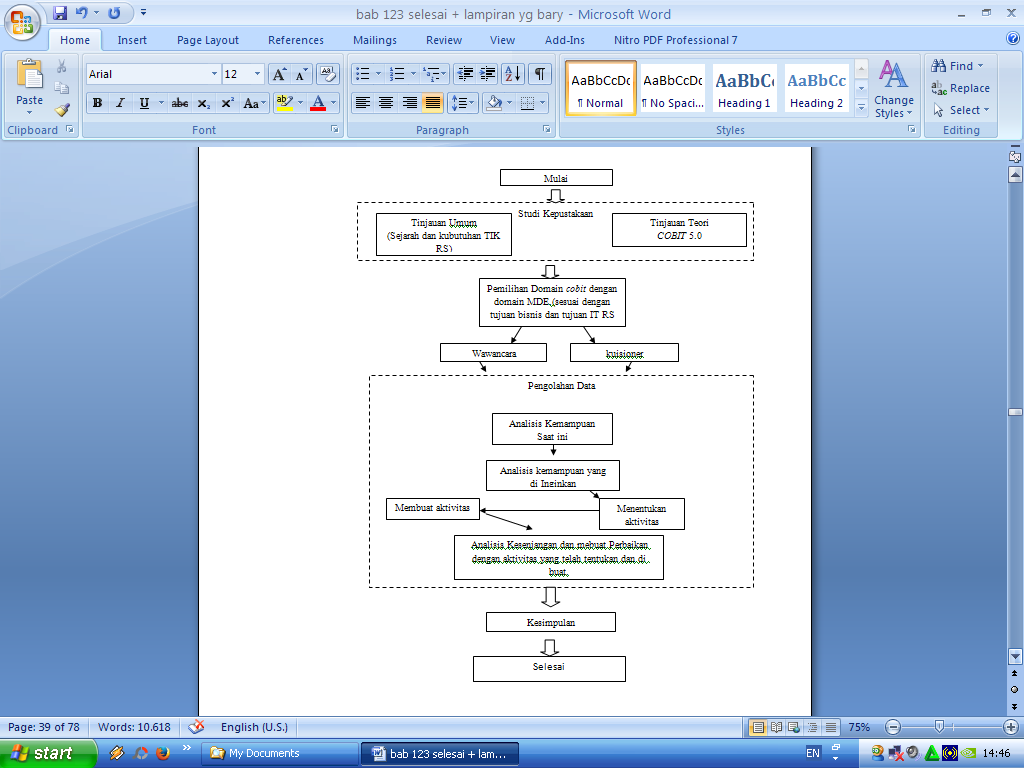 Gambar 1 Alur PenelitianHASILHasil Pengukuran	Data yang dikumpulkan melalui wawancara dan kuisioner memuat hal-hal penting yang didapat dari responden tentang kemampuan Tata kelola  teknologi informasi RSK Rivai. Hasil wawancara yang dilakukan terhadap para responden yang bekerja di RSK Rivai mendapatkan  beberapa hal berikut:Teknologi Informasi yang digunakan saat ini sudah berjalan sesuai dengan yang direncanakan oleh Kementerian Kesehatan. Perangkat yang digunakan telah melampaui standar yang di rekomendasikan Kemenkes.Jaringan komputer yang digunakan telah bejalan dan dimanfaatkan dengan baik. Setiap layanan Jaringan memang dibutuhkan untuk mencari informasi maupun mengirimkan hasil pekerjaan langsung ke pusat. Jaringan Komputer ini masih sangat sederhana karena hanya terdiri dari router, kabel UTP, hub, tanpa adanya server. Pihak rumah sakit belum menggunakan server karena  hanya menerima bandwidth yang kecil dari provider yaitu hanya 1 Mbps. Hal ini di sebabkan lokasi rumah sakit yang cukup dari pusat kota Palembang.  Gangguan layanan TI  yang sering terjadi disebabkan gangguan listrik sehingga menyebabkan gangguan pada perangkat keras yang mudah rusak. Akibatnya layanan TIK pun terganggu dan menyebabkan terlantarnya pekerjaan. Pengguna kurang merasa nyaman apabila terjadi gangguan  TIK  seperti gangguan yang disebabkan virus, gangguan gangguan yang disebabkan  listrik hingga gangguan dari rusaknya perangkat keras dan lunak.Kuisioner yang dibagikan kepada 30 responden yang merupakan pengelola dan pengguna layanan teknologi informasi. Total nilai jawaban sebesar 2.150 dengan rata-rata 1,8.Tabel 2 Rekapitulasi Hasil Kuisioner per prosesKemampuan Tatakelola saat ini	Model capability merupakan alat ukur untuk mengetahui kondisi Tata kelola TIK RSK Rivai. Kegiatan pengukuran ini akan menghasilkan penilaian tentang kemampuan saat ini dari proses EVALUTE, DIRECT, MONITOR (edm01-edm05) Pada pengukuran Capability model ini digunakan pengambilan data melalui kuisioner. Responden yang dilibatkan untuk pengisian kuisioner terutama adalah pada unit pengguna dan pengelola TIK yang kesehariannya mengoprasikan secara langsung dan mengetahui masalah yang berkaitan dengan proses terpilih, responden juga berasal dari unit kerja lain yang terkait. Untuk mendukung evaluasi tata kelola Teknologi Informasi komputer saat ini, data yang diperoleh dari kuisioner akan diolah dan dilakukan:Perhitungan rata-rata terhadap masing masing attribut jawaban dari semua responden.Penilaian tingkat model capability proses tersebut diperoleh dengan melakukan perhitungan rata-rata semua atribut data KuisonerRepresentasi kondisi Teknologi Informasi komputer yang ada.	Ukuran dalam model ini meliputi ukuran ordinal dan ukuran nominal. Ukuran ordinal merupakan angka yang diberikan dimana angka tersebut mengandung pengertian tingkatan. Ukuran nominal digunakan untuk mengurutkan obyek dari tingkatan terendah sampai tertinggi. Ukuran ini tidak memberikan nilai absolut terhadap obyek, tetapi hanya memberikan urutan tingkatan dari tingkat terendah sampai dengan tingkat tertinggi saja. Tingkat kemampuan (capability) untuk mewakili tingkat kemampuan tatakelola TI di RSK Rivai.	Dari hasil kuisioner terhadap responden saat ini Kemampuan tata kelola TIK di RSK Rivai berada pada level 1,84 atau pada level 2 yang berarti MANAGED PROCESS. Berarti bahwa proses tatakelola TI di RSK Rivai telah diimplementasikan secara berhasil “direncanakan, dimonitor dan disesuaikan” dan produk kerjanya adalah tepat didirikan, dikendalikan dan dipelihara tetapi Proses ini belum mencapai tujuan dari bisnis TI di rumah sakit. Supaya lebih jelas dan mudah di pahami maka penulis membuatkan deskripsi kuisoner secara tabel maupun grafik supaya lebih dapat di pahami dan dimengerti.Tabel 3 Frekuensi Proses Edm01Tabel 4 Frekuensi Proses Edm02Tabel 5 Frekuensi Proses Edm03Tabel 6 Frekuensi Proses Edm04Tabel 7 Frekuensi Proses Edm05	Berdasarkan uraian di atas dapat ditarik simpulan bahwa setiap proses EMD01 sampai dengan EDM05 mempunyai tingkat nilai kepatuhan yang sama yaitu pada level 2 dimana bahwa RSK Rivai telah merencanakan Fungsi TIK di RSK Rivai dalam hal melakuan  implementasi telah berhasil (“direncanakan, dimonitor dan disesuaikan”) dan produk kerjanya adalah tepat didirikan, dikendalikan dan dipelihara. Namun demikian pada proses EDM04 ada permasalahan yang diindikasikan dari nilai kepatuhannya pada level  1,5.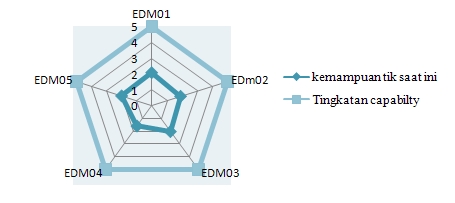 Gambar 1 Grafik Nilai kemampaun Saat ini.B. Kemampuan yang diharapkanDari hasil kuisioner bahwa apa yang terjadi di lapangan bahwa kemampuan tatakelola TI RSK Rivai telah mencapai level 2 atau MANAGED PROCESS, yaitu tatakelola TI telah diimplementasikan secara berhasil “direncanakan, dimonitor dan disesuaikan” dan produk kerjanya adalah tepat didirikan, dikendalikan dan dipelihara tetapi Proses ini belum mencapai tujuan dan bisnis TI RSK Rivai.Berdasarkan data yang diperoleh maka tingkat kemampuan tatakelola TI yang diharapkan adalah pada level 3 yaitu Established Process, untuk domain Evaluasi, Arahan, dan Pengawasan (Evaluate, Direct, and Monitor/EDM), agar sesuai dengan tata-kelola yang akan diberlakukan di Institusi rumah sakit. 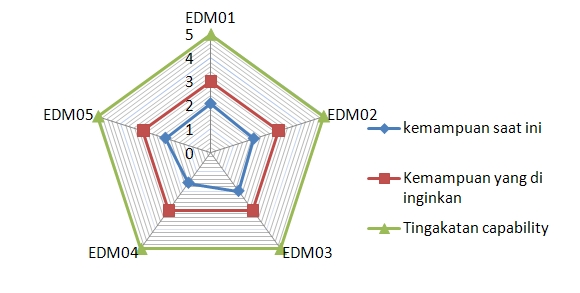 Gambar 2 Grafik yang di inginkanKesenjangan dan PerbaikanA. Menentukan Aktivitas Domain prosesDalama hal menetukan aktivitas domain EDM maka penulis memfokuskan menentukan aktivitas EDM04 dikarenakan bahwa dari hasil kusioner, wawancara, observasi dan survey  bahwa terdapat permasalahan yang sama di area Infraksturktur dan Perangkat keras yang menyebabkan nilai kemampuan pada proses EDM04 hanya sebesar 1,5.Membuat Aktivitas Domain ProsesDalam membuat aktivitas domain process EDM04 maka penulis membuatkan aktivitas untuk kemampuan yang diinginkan oleh pihak rumah sakit, berikut adalah tabel aktivitas yang harus di lakukan RSTabel 9 Aktivitas kertas kerjaAnalisis kesenjangan pun di lakukan untuk mengevaluasi dan memperbaiki Tata kelola TI di RSK Rivai. analisi kesenjangan pun di buatkan Tabel perbaiakan dari EDM04 di tabe. 4.1 dan akan di perluas di tabel  4.2.Untuk Kesenjangan yang terjadi saat ini mungkin akan memakan waktu yang lama sekitar 6 bulan disebabkan pengelola baik pengguna harus mengikuti isi dari tabel kertas kerja yang di buat, kertas kerja pun berisi dari no aktivitas yang berisi aktivitas dari EDM04, dan Aktivitas Cobit 5.0 yaitu isi dari kerangka kerja Cobit 5.0 dan terakhir ialah Langkah aktivitas Perbaikan TIK di RSK Rivai. 4.SIMPULAN		Berdasarkan  proses evaluasi yang telah dilakukan maka dapat disimpulkan bahwa, hasil dari rekapitulasi tingkat kemampuan tata kelola Teknologi Informasi di RSK Rivai berada pada level 2 (managed process) dengan nilai 1,83, yang artinya bahwa RSK Rivai ini sudah merncanakan dan penerapan tata kelola Teknologi Informasi komputer saat ini menggunakan proses perencanaan yang telah ditentukan oleh Kemenkes (kementerian kesehatan), dan sudah mencapai target yang diharapkan. Akan tetapi RSK Rivai ini masih harus tetap menjalankan tata kelola Tekologi Informasi itu dalam batasan waktu yang telah ditentukan atau waktu yang telah diprediksikan serta harus ditingkatkan secara berkelanjutan untuk memenuhi tujuan saat ini dan masa depan. 		hasil penelitian ini juga dapat disimpulkan bahwa perbaikan kinerja tata kelola teknologi informasi komputer dapat ditingkatkan dengan menggunakan kerangka kerja COBIT 5 terutama dalam  menetapkan langkah-langkah perbaikan aktivitas yang dapat dikerjakan dalam tata kelola teknologi informasi di RSK Rivai.		Dalam beberapa langkah aktivitas-aktivitas perbaikan yang telah dilakukan di RSK Rivai, perlu ditingkatkan pelaksanaannya dengan menambahkan penggunaan Aksitektur teknologi informasi sistem informasi dan program komputer, yang berfungsi untuk melakukan pencatatan aset dan sarana komputer beserta sukucadangnya. Hal ini digunakan agar nantinya terdapat pengelolaan TIK yang lebih tersistematis dan tercatat secara komputerisasi, sehingga memudahkan dalam melakukan aktivitas perawatan yang teratur disertai catatan sejarah dari TIK tersebut. DAFTAR RUJUKANAdikara. (2013). Implementasi Tata Kelola Teknologi Informasi Perguruan Tinggi   Berdasarkan Cobit 5 Pada Laboratorium Rekayasa Perangkat Lunak Universitas Esa Unggul. Seminar Nasional Sistem Informasi Indonesia, 2 september 2014Alvin A. Arens, Randel jelder dan Mack S.Beasley(3003) AUDITING DALAM PELAYANANElmolya. (2011). IT Audit dan Forensik.http://elmolya.blogspot.com/2011/03/it-audit-dan-forensik-audit-merupakan.html. 22 september 2014Djemari Mardapi. (2000). Evaluasi pendidikan . Makalah disampaikan pada Konvensi Pendidikan Nasional tanggal 19 – 23 September 2000 di Universitas Negeri jakartaISACA 2012 COBIT 5.0 A Business Framwork for the Governence and management of enterprise IT.ISACA. 2000. IT Governence Institute: Cobit Management Guidelines, 3rd editionSarno. (2009). Audit sistem & teknologi informasi, ITS Press. SurabayaStark, J.S. & Thomas, A. (1994).Assessment and program evaluation. Needham Heights: Simon & Schuster Custom Publishing.  Van Grembergen, Wim; Steven De Haes. 2009. Moving From IT Governence to Enterprise  Governence of IT, ISACA Jurnal Weill, P., Ross, J. W. 2004. IT Governence–How top Performers Manage IT Decision Rights for Superior Results. Harvard Business School Press.Yaner Annisa Destiara. 2014. AUDIT KEAMANAN SISTEM INFORMASI PADA INSTALASI SISTEM INFORMASI MANAGEMENT (SIM-RS) BERDASARKAN STANDAR ISO 27002, 2 september 2014 RaciJabatan RSJumlahCEODirut1CIOKa.kasu Bagian Umum2CFOKa.kasu Bagian kuangan 4Head IT operationKa.instalasi EDP1HITASketaris1AuditKa kasu Diklat2HaKa.kasu SDM2Total13Domain ProsesRata - Rata ProsesEDM 012,07EDM 021,91EDM 032EDM 041,57EDM 051,99Total9,342Nilai Tingkat Capablity1,8684Pilihan JawabanFreq.%KepatutanBelum ada1242,07Dijialankan5016,66672,07Terencana14548,33332,07Terstandarkan9130,33332,07Terprediksi20,666672,07Teroptimasi002,07Total3001002,07Pilihan JawabanFreq.%Kepatut-anBelum ada173,777781,91Dijialankan10723,77781,91Terencana22650,22221,91Terstandarkan99221,91Terprediksi10,222221,91Teroptimasi001,91Total4501001,91Pilihan JawabanFrekuensi%Kepatut-anBelum ada255,555562Dijialankan12527,77782Terencana216482Terstandarkan8218,22222Terprediksi20,444442Teroptimasi002Total4501002Pilihan JawabanFrekuensiPERSENKepatutanBelum ada3012,51,57Dijialankan7531,251,57Terencana10242,51,57Terstandarkan3213,33331,57Terprediksi10,416671,57Teroptimasi001,57Total2401001,57Pilihan JawabanFreq%Kepatut-anBelum ada134,333331,99Dijialankan6120,33331,99Terencana144481,99Terstandarkan8026,66671,99Terprediksi20,666671,99Teroptimasi001,99Total3001001,99No. aktvtasNama AktivitasAktivitas Tata kelolaEDM 04.01Mengevaluasi Manajemen, pengguna dan Sumber daya TI.Terus memeriksa dan membuat penilaian pada kebutuhan saat ini dan masa depan untuk sumber daya TIK di rumah sakit, pemilihan sumber daya, serta alokasi dan manajemen untuk memenuhi kebutuhan  TIK RS dengan cara yang optimal.EDM 04.02Mengarahkan manajemen, pengguna sumber daya TIMemastikan penerapan prinsip-prinsip pengelolaan sumber daya Rumah sakit untuk memungkinkan penggunaan optimal dari sumber daya TIK sesuai siklus nilai depresiasinya.EDM 04.03Memantau manajemen sumber daya LaboratoriumMemantau tujuan utama dan metrik proses pengelolaan sumber daya TIK serta menemukan penyimpangan atau masalah, sehinggadapat dilacak dan dilaporkan untuk perbaikan.No. AktvtasAktivitas COBIT 5.0Langkah Aktivitas PerbaikanEDM 04.011. Memeriksa dan membuat penilaian pada strategi saat ini dan masa yang akan datang.1. Membuat visi, misi, serta tujuan dari TI dan memperbaiki anggaran 2. Melakukan pemilihan untuk menyediakan sumber daya TI, dan mengembangkan kemampuan untuk memenuhi kebutuhan saat ini serta kebutuhan masa depan.2. Melakukan kerjasama dengan penyedia perangkat keras (hardware)  baik dari PC hingga alat jaringan, dengan mencari garansi yang terbaik dengan kerja service yang cepat dan baik. Dengan harga jual yang terbaik (kerjasama dengan vendor terpilih dari hasil lelang).3. Mendefinisikan prinsip untuk mengarahkan alo-kasi dan pengelola-an sumber daya dan kemampuan sehingga TI dapat memenuhi kebutuhan organisasi, dengan kemampuan yang dibutuhkan dan kapasitas sesuai dengan yang prioritas dan keterbatasan anggaran.3. Membuat / memperbaiki prosedur operasional standar (SOP) mengenai penggunaan TI atau aset komputer dll. yang ada serta penjadwalan  manajemen/staff sehingga dapat sesuai dengan anggaran yang ada.No. AktvtasAktivitas COBIT 5.0Langkah Aktivitas Perbaikan4. Meninjau dan menyetujui rencana sumber daya dan strategi arsitektur TI untuk memberikan nilai dan mitigasi risiko dengan sumber daya yang dialokasikan.4. Melakukan / memperbaiki kontrol dari penggunaan sarana TI atau komputer lab dll, dengan cara mengkontrol terhadap perawatan TI dan pengecekan berkala.5. Memahami kebutuhan untuk menyelaraskan pengelolaan sumber daya dengan rencana sumber daya TI baik anggaran keuangan dan rencana sumber daya manusia (SDM).5. Melakukan/ memperbaiki analisis pada ketersediaan anggaran untuk pemeliharaan dan pengadaan sarana TI, serta melakukan penjadwalan kerja  manajemen dan staf dibandingkan dengan berjalannya TI.6. Mendefinisikan prinsip-prinsip untuk pengelolaan dan pengendalian arsitektur TI.6. Membuat / memperbaiki aturan Mengenai penggunaan TI saat ini yang ada bagi para pengguna baik manajemen dan staf dalam operasional pelaksaan TI EDM 04.021. Mengomunikasi-kan dan mendorong penerapan dari strategi manajemen sumber daya, prinsip, dan rencana sumber daya yang disetujui serta strategi arsitektur TI.1. Memasang / Memperbaiki aturan mengenai penggunaan TI di RS kusta Dr rivai abdullah palembang serta mensosialisasikan aturan bagi Manajemen dan staf  dalam operasional pelaksanaan pekerjaan menggunakan TI.2. Menetapkan tanggung jawab untuk melaksanakan pengelolaan sumber daya.2. Memberikan definisi tugas dan tanggung jawab kepada kepala TI serta manajemen/staff dalam melaksanakan kegiatan pemakaian TI3. Menentukan tujuan utama, langkah-langkah dan metrik untuk pengelolaan sumber daya.3. Membuat prosedur operasional standart mengenai penggunaan aset/sarana TI dan komputer dll. yang ada serta laporan perawatan serta pengadaan, membuat laporan pelaksanaan pekerjaan TI bagi Staf.4. Menetapkan prinsip yang berkaitan menjaga sumber daya.4. Membuat aturan mengenai -penggunaan TINo. AktvtasAktivitas COBIT 5.0Langkah Aktivitas Perbaikan5. Menyelaraskan pengelolaan sumber daya dengan anggaran keuangan dan perencanaan SDM.5. Melakukan analisis penggunaan anggaran yang telah direalisasikan untuk pelaksanaan TIEDM 04.031. Memantau alokasi dan optimalisasi sumber daya sesuai dengan tujuan Lab dan prioritas pada tujuan dan metrik..1. Membuat laporan berkala mengenai pelaksanaan TI dan melakukan pertemuan berkala antar pimpinan.EDM 04.032. Memonitor strategi penyediaan TI, strategi arsitektur Lab, sumber daya TI dan kemampuan untuk memastikan bahwa kebutuhan saat ini dan masa depan RS dapat dipenuhi.2. Melakukan pertemuan berkala antara kepala EDP dan kabag/kasu ruangan beserta pejabat struktural EDM 04.033. Memantau kinerja sumber daya terhadap target, menganalisis penyebab penyimpangan, dan memulai tindakan perbaikan untuk mengatasi penyebabnya.3. Membuat laporan berkala mengenai pelaksanaan TIK dan melakukan pertemuan berkala antara kepala EDP dan KA/kasu ruangan Di RS kusta Dr.Rivai abdulllah. 